4. NOVÝ ŽÁK VE TŘÍDĚ1. Poslech. Zakroužkuj odpověď (ANO = je pravda, NE = není pravda).a) Nový spolužák se jmenuje Martin.		ANO		NE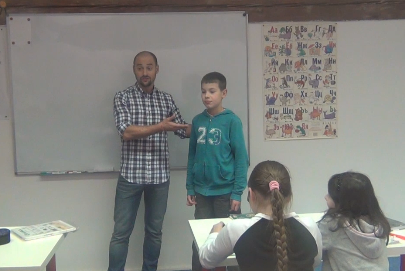 b) Nový spolužák je z Rakouska.			ANO		NEc) Bude sedět ve druhé lavici.			ANO		NEd) Bude sedět vedle Petra.			ANO		NE2. Země/státy. Doplň stát k vlajkám.Čína			Rusko				Vietnam			Česká republikaUkrajina		Mongolsko			Mexiko			Indie3. Poslech 2. Doplň slova.Pan učitel: To je váš nový spolužák.Drahoš: Dobrý den, jmenuju se Drahoš a jsem …………… …………………………….Pan učitel: Budeš sedět ve druhé lavici ……………………… ……………………………….Petra: Ahoj, já ……………… Petra.Drahoš: Ahoj Petro, já …………… Drahoš.4. Dialog.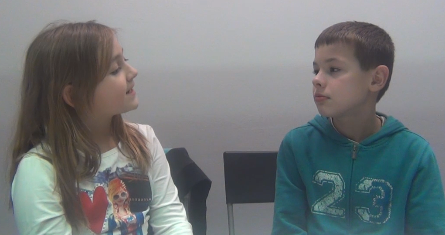 5. Jsem z … – 2. pád/genitiv.6. Sloveso BÝT/NEBÝT	7. Odkud jsou? Napiš větu.	př. já – Česká republika = já jsem z České republiky1. on – Ukrajina = ………………………………………………………2. my – Slovensko = ……………………………………………………3. Marie – Francie = ……………………………………………………4. oni – Nepál = ……………………………………………………………5. ty – Egypt = ……………………………………………………………6. vy – Velká Británie = ………………………………………………	7. já – ………………… = ……………………………………………………8. Spoj hlavní město a stát.a) Moskva	1) Slovenskob) Praha	2) Velká Británie		c) Varšava	3) Německo			9. Přiřaď kontinenty.d) Vídeň	4) Francie 		Asie, Afrika, Evropa, Amerika, Austráliee) Berlín	5) Španělsko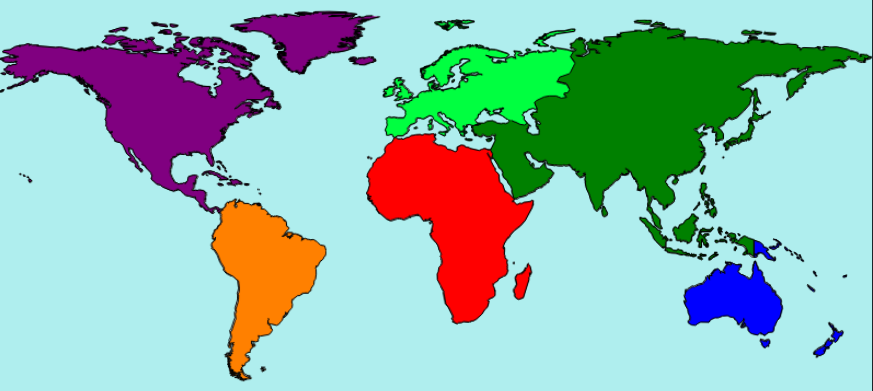 f) Bratislava	6) Ruskog) Londýn	7) Rakouskoh) Paříž	8) Česká republikach) Madrid	9) Polsko4. Nový žák ve třídě – PLÁN LEKCECíl:Žák pojmenuje státy a kontinenty.Žák řekne, odkud je, aktivně používá 2. pád/ genitiv podstatných jmen.Žák se zeptá, odkud jsou ostatní a v otázkách rozlišuje vykání a tykání.Žák časuje sloveso BÝT.Žák přiřadí hlavní město k jednotlivým státům a státy ke kontinentům.Fráze:Slovní zásoba:Země/státy světa (Česká republika, Čína, Egypt, Francie, Indie, Izrael, Kypr, Mexiko, Mongolsko, Nepál, Německo, Polsko, Rakousko, Rusko, Slovensko, Sýrie, Španělsko, Ukrajina, Velká Británie, Vietnam) Kontinenty (Afrika, Amerika, Asie, Austrálie, Evropa)Hlavní města (Berlín, Bratislava, Londýn, Madrid, Moskva, Paříž, Praha, Varšava, Vídeň)Sloveso BÝT/NEBÝTDialog:Pan učitel:	To je váš nový spolužák.Drahoš:	Dobrý den, jmenuju se Drahoš a jsem z Ruska.Pan učitel:	Budeš sedět ve druhé lavici vedle Petry.Petra:	Ahoj, já jsem Petra.Drahoš:	Ahoj Petro, já jsem Drahoš.Gramatika:přítomný čas slovesa BÝT/NEBÝTgenitiv/2. pád podstatných i přídavných jmen (Jsem z České republiky.)PLÁN LEKCE:Legenda:HO = handout/pracovní list	cv. = cvičení		KV = klíčový vizuál/gramatická tabulka1. Motivace: Učitel se ptá žáků: „Odkud jsi/jste?“ a bez vysvětlování opravuje nesprávné tvary.2. Práce s videem (4. Nový žák ve třídě / na webu 1C): a) Učitel pustí video pro orientaci žáků v situaci.b) Žáci podle poslechu zaškrtávají pravdivé/nepravdivé odpovědi na HO (cv. 1). Učitel video pustí minimálně 2x, následuje společná kontrola, vysvětlení.3. Práce s HO:cv. 2. Země/ státy: Žáci píšou názvy států k jednotlivým vlajkám. Pro lepší porozumění mohou používat atlas a státy vyhledávat, HO lze rovněž barevně promítnout na interaktivní tabuli, popř. vlajky barevně vytisknout či vybarvit.4. Aktivita Moje země: Žáci nakreslí na kartičku vlajku státu, odkud pocházejí.5. Práce s videem: a) Na základě poslechu žáci doplňují slova do cv. 3. Kontrola (učitel, popř. žáci napíšou chybějící slova na tabuli) a vysvětlení frází.b) Nácvik výslovnosti: Učitel zastavuje video po jednotlivých replikách, žáci opakují.c) Učitel zastavuje video a žáci doplňují následující slova dialogu.6. Práce s HO: Společně třída projde KV 2. pád/ genitiv podstatných jmen, učitel vysvětlí gramatiku s nácvikem výslovnosti.7. Aktivita: Žáci se ptají ostatních na zemi původu, používají fráze „Odkud jsi?“ „Jsem z/ze….“8. Práce s HO: Učitel upozorní na vyznačená slova v KV časování slovesa BÝT (jsem, nejsem, jsi, jste), vysvětlí rozdíl v tykání a vykání.9. Aktivita Hádanka: Žáci dostanou vlajku (Příloha 1), neukazují ji ostatním, potom jeden žák předstoupí a ostatní se ho ptají: „Jsi z ………?“ a on podle vlajky odpovídá: „Ano, jsem.“ „Ne, nejsem.“10. Pro starší a pokročilé žáky: Projdeme společně celý KV slovesa BÝT, dle KV žáci vypracují cv. 7. V poslední větě žáci doplní vlastní stát. Kontrola.11. Situační dramatizace: Učitel předučí/zopakuje slovní zásobu pořadí lavic (první, druhá, třetí atd.), společně zopakují vokativ dle jmen dětí. Poté společně sehrají scénku (jako z videa), žák si jde sednout, kam ho učitel pošle („Budeš sedět v ……… lavici vedle …………….“).12. Hlavní města (cv. 8): Žáci spojují hlavní města se státy, při společné kontrole používají frázi „Moskva je hlavní město Ruska.“13. Kontinenty (cv. 9, Příloha 2): Žáci popíšou jednotlivé kontinenty a pak přiřazují státy ke kontinentům, používají frázi „Indie patří do Asie.“14. Závěr: Žáci řeknou, odkud jsou, jaké je hlavní město daného státu a do jakého kontinentu země patří.Aktivity navíc:1. Lze využít interaktivní cvičení na slovní zásobu států, kontinentů, měst: http://www.inkluzivniskola.cz/cestina-jazyk-komunikace/cr2. Žáci kreslí vlajku státu, ze kterého pocházejí, stát pojmenují, řeknou hlavní město a stát zařadí do kontinentu (viz Příloha 3).3. Žáci seřazují kontinenty dle velikosti (Největší je …, potom je …, nejmenší je …).Příloha 1:Zdroje:http://www.inkluzivniskola.cz/organizace-integrace-cizincu/informace-pro-rodice-jazykove-verzehttp://www.inkluzivniskola.cz/cestina-jazyk-komunikace/crPříloha 2: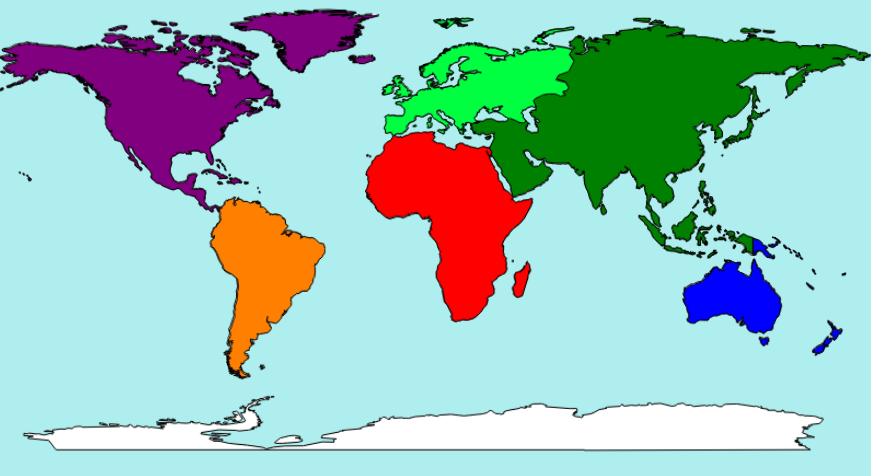 Příloha 3To je ……………………………………………………………… je hlavní město ……………………………………………………………… patří do ……………………………………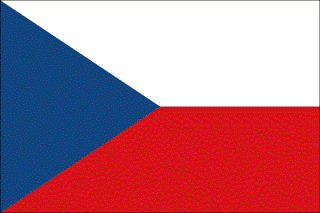 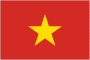 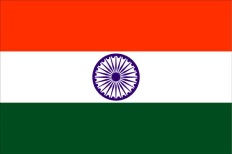 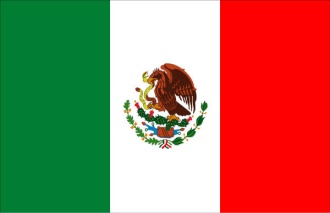 1.2.3.4.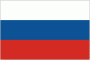 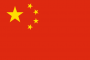 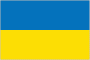 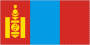 5.6.7.8.To je …Jsem z/ze …, … je hlavní město …Vietnam, Kypr, Nepál…+ ………Jsem z Vietnamu, Kypru, NepáluEgypt+ AKáhira je hlavní město EgyptaIzrael+ EIzraeleČína, UkrajinaA ………Číny, UkrajinyIndie, SýrieE = ………Indie, SýrieRusko, MongolskoO ………Ruska, Mongolska(příd. jm.) Česká republikaÁ  ………České republikyŽák aktivně používá:Žák porozumí:Odkud jsi?Odkud jste?Jsem z/ze …Jsi z/ze …?Jste z/ze…?Ano, jsem. x Ne, nejsem.Ahoj, já jsem …….Ahoj ……, já jsem …….… je hlavní město …To je …… patří do …Odkud jsi?Odkud jste?Budeš sedět v/ve …… lavici vedle …….